СОВЕТ ДЕПУТАТОВ КРУГЛОВСКОГО СЕЛЬСКОГО ПОСЕЛЕНИЯРУДНЯНСКОГО РАЙОНА СМОЛЕНСКОЙ ОБЛАСТИР Е Ш Е Н И Еот  20 июня 2018 года                                                                                  № 178О создании муниципального дорожногофонда муниципального образованияКругловского сельского поселенияРуднянского района Смоленской областии утверждении Положения о порядкеформирования и использованиямуниципального дорожного фондамуниципального образования Кругловскогосельского поселения Руднянского районаСмоленской областиВ целях финансового обеспечения дорожной деятельности в отношении автомобильных дорог общего  пользования местного значения, в соответствии с Федеральным законом от 08.11.2007 № 257-ФЗ «Об автомобильных дорогах и о дорожной деятельности в Российской федерации и о внесении изменений в отдельные законодательные акты Российской Федерации», Областным законом от 09.12.2011года № 128-з «О дорожном фонде Смоленской области», пунктом 5 части 1 статьи 14 (ст. 15) Федерального закона от 06.10.2003 № 131-ФЗ «Об общих принципах организации местного самоуправления в Российской Федерации»,  Устава Кругловского сельского поселения Руднянского района Смоленской области  Совет депутатов Кругловского сельского поселения Руднянского района Смоленской областиР Е Ш И Л:1.	Создать муниципальный дорожный фонд муниципального образования Кругловского сельского поселения Руднянского района Смоленской области.        2. Утвердить Положение о порядке  формирования и  использования  бюджетных ассигнований  муниципального дорожного фонда  Кругловского   сельского поселения Руднянского района Смоленской области согласно приложению.       3. Признать утратившим силу Решение Совета депутатов Кругловского сельского поселения Руднянского района Смоленской области № 229 от 12.11.2014 года «О создании муниципального дорожного фонда муниципального образования Кругловского сельского поселения Руднянского района Смоленской области и утверждении Положения о порядке формирования и использования муниципального дорожного фонда муниципального образования Кругловского сельского поселения Руднянского района Смоленской области».         4. Настоящее решение вступает в силу с момента  его официального опубликования в соответствии с Уставом Кругловского сельского поселения  Руднянского района Смоленской области и распространяется на правоотношения, возникшие с 01.05.2018 года.Глава  муниципального образованияКругловского  сельского поселенияРуднянского    района Смоленской   области                                         Т.П. СилаеваПриложение к решениюСовета депутатов Кругловского  сельского поселенияРуднянского районаСмоленской области                                                                                                  от 20.06.2018года № 178ПОЛОЖЕНИЕо порядке формирования  и использования  бюджетных ассигнований  муниципального дорожного  фонда Кругловского сельского поселения Руднянского района Смоленской области1. ОБЩИЕ ПОЛОЖЕНИЯ         1.1. Настоящее положение определяет  порядок  формирования и  использования  бюджетных ассигнований муниципального дорожного  фонда   Кругловского сельского  поселения Руднянского района Смоленской  области (далее – муниципальный дорожный фонд).Муниципальный дорожный фонд  - часть средств  бюджета Кругловского сельского поселения Руднянского района Смоленской области, подлежащая использованию в целях финансового обеспечения дорожной деятельности в отношении автомобильных дорог общего пользования местного значения, а также  капитального ремонта  и ремонта  дворовых территорий  многоквартирных домов, проездов  к дворовым территориям  многоквартирных  домов  населенных пунктов  на  территории Кругловского сельского поселения Руднянского района Смоленской области.Средства  муниципального дорожного фонда имеют целевое назначение и не подлежат изъятию или расходованию на нужды, не связанные с обеспечением дорожной деятельности.2. ПОРЯДОК ФОРМИРОВАНИЯ МУНИЦИПАЛЬНОГО ДОРОЖНОГО ФОНДА2.1. Объем бюджетных ассигнований  муниципального дорожного фонда утверждается решением Совета депутатов Кругловского сельского поселения Руднянского района Смоленской области о местном бюджете на очередной финансовый год  и плановый период в размере не менее  суммы прогнозируемого объема доходов местного бюджета от:1) акцизов на автомобильный бензин, прямогонный бензин, дизельное топливо, моторные масла для дизельных и (или) карбюраторных (инжекторных) двигателей, производимые на территории Российской Федерации, подлежащих зачислению в местный  бюджет;2) использования имущества, входящего в состав автомобильных дорог общего пользования местного значения на территории  Кругловского сельского поселения Руднянского района Смоленской области;3) платы за  оказание услуг по присоединению объектов  дорожного  сервиса к автомобильным  дорогам общего пользования местного значения Кругловского сельского поселения Руднянского района Смоленской области;4) денежных средств, поступающих в местный бюджет, от уплаты неустоек (штрафов, пеней), а также  от возмещения  убытков  муниципального заказчика, взысканных  в установленном порядке в связи с нарушением исполнителем (подрядчиком) условий муниципального  контракта  или иных договоров, финансируемых за счет  средств  муниципального дорожного фонда Кругловского сельского поселения Руднянского района Смоленской области, или  в связи с уклонением от заключения таких контракта или иных договоров;5) поступление в виде субсидий, субвенций из бюджетов бюджетной системы Российской Федерации на финансовое обеспечение  дорожной деятельности в отношении автомобильных дорог общего  пользования местного значения Кругловского сельского поселения Руднянского района Смоленской области;6) безвозмездных поступлений от физических и юридических лиц на финансовое обеспечение дорожной деятельности, в том числе добровольных пожертвований, в отношении автомобильных дорог общего пользования местного значения Кругловского сельского поселения Руднянского района Смоленской области.7) платы в счет возмещения вреда, причиняемого  транспортными  средствами, осуществляющими перевозки тяжеловесных грузов по автомобильным дорогам общего пользования местного значения Кругловского сельского поселения Руднянского района Смоленской области;8) денежных средств, внесенных участником конкурса  или аукциона, проводимых в целях заключения муниципального контракта, финансируемого за счет средств муниципального дорожного фонда Кругловского сельского поселения Руднянского района Смоленской области, в качестве  обеспечения заявки на участие в таком конкурсе или аукционе в случае уклонения участника  конкурса  или аукциона от заключения такого контракта  и в иных случаях, установленных законодательством Российской Федерации;9) передачи в аренду земельных участков, расположенных в полосе отвода автомобильных дорог общего пользования местного значения Кругловского сельского поселения Руднянского района Смоленской области;     10) иных поступлений, не противоречащих законодательству Российской Федерации  и Смоленской области. Объем бюджетных ассигнований  муниципального дорожного фонда подлежит корректировке в текущем  финансовом году с учетом  фактически поступающих в бюджет Кругловского сельского поселения  Руднянского района Смоленской области  доходов  путем  внесения  в установленном  порядке  изменений  в бюджет Кругловского сельского поселения Руднянского района Смоленской области.Бюджетные ассигнования  муниципального дорожного фонда, не использованные в текущем финансовом году, направляются на увеличение бюджетных ассигнований  муниципального дорожного фонда в очередном финансовом году.Главным распорядителем  средств  муниципального дорожного  фонда  является  Администрация Кругловского сельского поселения Руднянского района Смоленской области.3. ПОРЯДОК ИСПОЛЬЗОВАНИЯ  СРЕДСТВ МУНИЦИПАЛЬНОГО ДОРОЖНОГО ФОНДА        3.1. Средства Дорожного фонда направляются  на дорожную деятельность в отношении автомобильных дорог общего пользования местного значения Кругловского сельского поселения Руднянского района Смоленской области. Использование  бюджетных ассигнований  муниципального дорожного  фонда  осуществляется  в соответствии  со сводной  бюджетной  росписью.       3.2. Средства муниципального  дорожного  фонда  направляются на проектирование, строительство, реконструкцию, капитальный ремонт, ремонт и содержание автомобильных дорог.3.3. Отчет об использовании бюджетных ассигнований дорожного фонда формируется в составе бюджетной отчетности об исполнении местного бюджета и представляется в Совет депутатов Кругловского сельского поселения Руднянского района Смоленской области одновременно с годовым отчетом об исполнении местного бюджета и подлежит обязательному обнародованию.Контроль за целевым использованием  средств  муниципального дорожного  фонда представляется  в соответствии  с законодательством  Российской Федерации  и муниципальными  правовыми  актами Кругловского сельского поселения Руднянского района Смоленской области. Ответственность за  целевое  использование  средств  муниципального дорожного фонда  несет главный распределитель средств муниципального дорожного фонда в установленном законом порядке.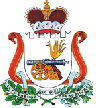 